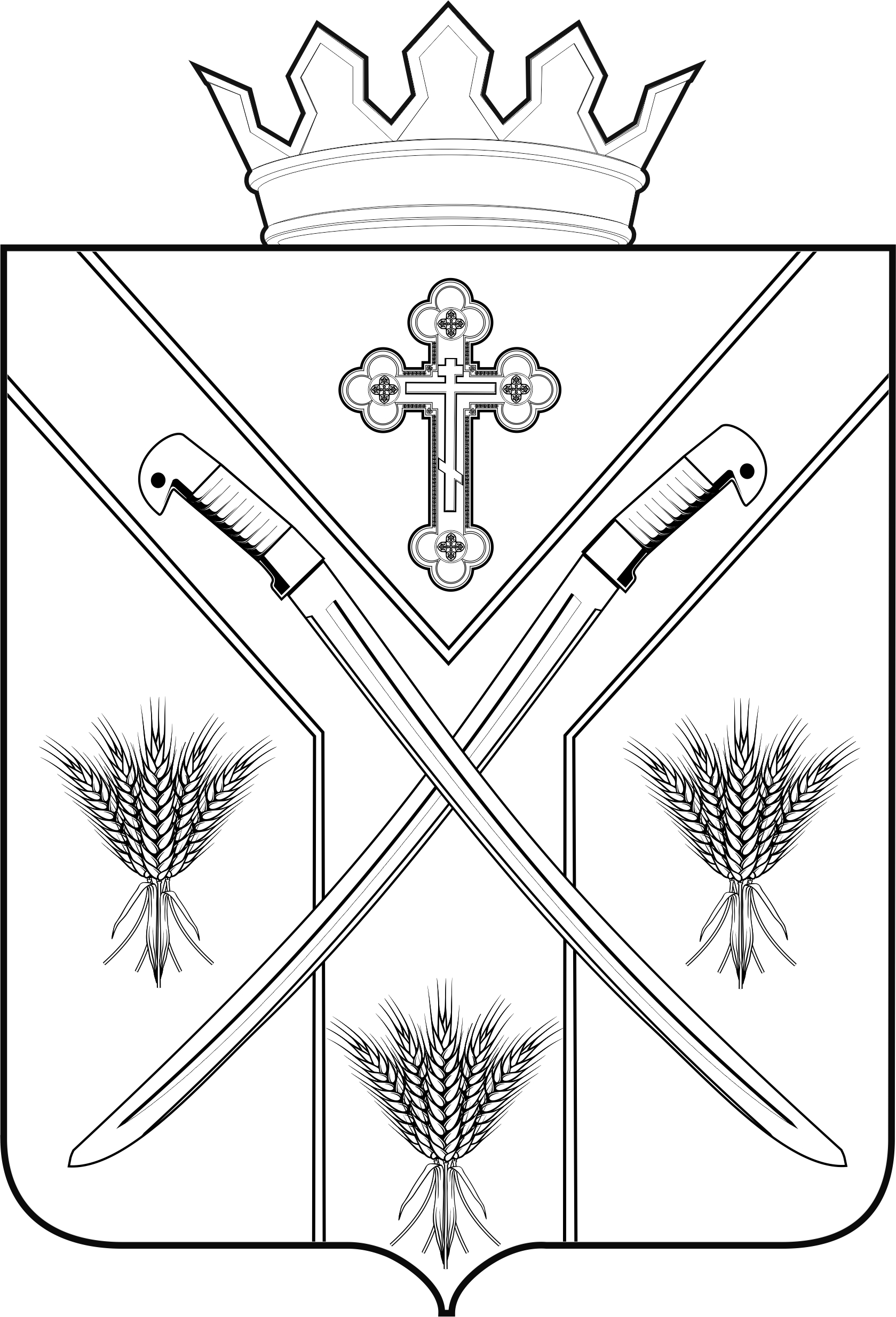 АДМИНИСТРАЦИЯСЕРАФИМОВИЧСКОГОМУНИЦИПАЛЬНОГО РАЙОНАВОЛГОГРАДСКОЙ ОБЛАСТИ403441, г. Серафимович, Волгоградской обл.,  ул. Октябрьская,  61П Р О Т О К О Л  №3заседания Комиссии по предупреждению и ликвидации чрезвычайных ситуаций, обеспечения пожарной безопасности и безопасности людей на водных объектах Серафимовичского муниципального района от «20»       05         2019 г.                                        администрация                                                                                     Серафимовичского        с 11.00 ч. до  12.00 ч.                                       муниципального   района  Председатель заседания:   Глава Серафимовичского муниципального                                                района –  Председатель КЧС и ПБ                                              Серафимовичского муниципального района                                             Сергей Викторович  ПономаревЧлены комиссии:                                                    - И.о. начальника отдела ГО и ЧС, бронирования и                                             мобилизационной подготовки администрации                                              Серафимовичский муниципального района                                                                                                                                                                            Алексей Владимирович  Осетров                                                                                                                                                                                                                                                                                                                                                                                                                                                                                                                                                                                                                                   - Начальник отдела по сельскому хозяйству                                             и продовольствию                                             Александр Иванович Назаров                                          - Заместитель начальника полиции (по охране                                                                       общественного порядка) отдела МВД России по                                                Серафимовичскому району,  подполковник  полиции                                             Алексей Анатольевич Шубин                                            - Начальник Серафимовитчской                                                                      ПСЧ  10 отряда ФПС                                                        по Волгоградской области                                            Дорохов Ярослав Валерьевич                                         - Старший государственный инспектор                                                                        Серафимовичского инспекторского участка                                                       ФКУ ЦГИМС МЧС России по                                                                     Волгоградской области                                             Евгений Васильевич Дойков                                           - Главный государственный инженер-инспектор                                                инспекции Волгоградоблгостехнадзора  по                                              Серафимовичскому району                                            Григорий Дмитриевич Орлов                                                                                    - Начальник  ПЧ-86  ГКУ ВО 1 отряд ПС                                            Виталий Николаевич Сидоров                                                                                                                - Инспектор  отделения надзорной деятельности и                                               профилактическоцй работы по городскому                                               округу г. Михайловка, Даниловскому,                                                Кумылженскому, Серафимовичскому и                                                 Фроловскому районов                                              Роман Борисович Резчиков                                           - Главный врач ГБУЗ « Серафимовичская  ЦРБ»                                            Галина Федоровна Ветютнева                                         - Директор СГБУ ВО «Серафимовичское лесничество»                                            Дмитрий Николаевич Медведев                                               Секретарь комиссии       - Старший диспетчер ЕДДС Серафимовичского                                               муниципального района                                                  Андрей Витальевич Коновалов             Приглашенные:  1. Глава городского поселения г. Серафимович и главы сельских поселений Серафимовичского муниципального района Волгоградской области.2. Консультант отдела по сельскому хозяйству и продовольствию администрации Серафимовичского муниципального района Волгоградской области С.Е. Пономарев.Повестка дня:  1. О подготовке и проведении  купального сезона на территории Серафимовичского муниципального района в 2019 году.2. О выполнении распоряжений, решений и планов по подготовке и проведении летнего пожароопасного периода 2019 года.3. Об утверждении перечня гидротехнических сооружений, расположенных на территории Серафимовичского муниципального района Волгоградской области, повреждения которых могут привести к возникновению чрезвычайной ситуации.Вступительное слово по повестке дня, председателя заседания: Глава Серафимовичского муниципального района –   Председатель КЧС и ПБ Серафимовичского  муниципального района Сергей Викторович  Пономарев.Повестка принимается единогласно.   Вопрос №1:  О подготовке и проведении  купального сезона на территории Серафимовичского муниципального района в 2019 году.Докладчик:  Старший государственный инспектор Серафимовичского   инспекторского участка  ФКУ ЦГИМС МЧС России по Волгоградской области  Евгений Васильевич Дойков.    Осуществление мероприятий по обеспечению безопасности людей на водных объектах, охране их жизни и здоровья является вопросом местного значения муниципальных образований, обладающих любым из установленных федеральным законом статусов.      В целях обеспечения безопасности и охраны жизни людей на водных объектах, предотвращения чрезвычайных ситуаций органами местного самоуправления проводится ряд мероприятий по подготовке и проведению купального сезона и массового отдыха населения на водных объектах на подведомственной территории:  - мероприятия по учету зон отдыха около  водных объектов:  - требования к зонам отдыха   - организация проведения технического освидетельствования   - меры обеспечения безопасности населения при пользовании зонами отдыха    - меры обеспечения безопасности детей на воде - знаки безопасности на воде  - оснащение спасательного поста Наша задача – организовать работу так, чтобы недопустить  несчастных случаев в период купального сезона 2019 года.Выступили:1. И.о. начальника отдела ГО и ЧС администрации Серафимовичского муниципального района А.В. Осетров.Планосновных мероприятийадминистрации Серафимовичского муниципального районапо подготовке и проведению купального  сезона  2019 года.Решили: 1. Принять проект Решения КЧС и ПБ Серафимовичского муниципального района от «20» мая 2019 года №3/1 – прилагается.Голосовали: За – единогласно. Вопрос №2: О выполнении распоряжений, решений и планов по подготовке и проведении летнего пожароопасного периода 2019 года.Докладчик: и.о. начальника отдела ГО и ЧС Алексей Владимирович Осетров (10 мин.)                                                                       Содокладчик: Директор СГБУ ВО «Серафимовичское лесничество»  Дмитрий Николаевич Медведев.                                               Содокладчик: Инспектор отделения надзорной деятельности и профилактической работы   Роман Борисович Резчиков.Решили: 1. Решение КЧС и ПБ Серафимовичского муниципального района от  «20» мая 2019 года №3/2 – прилагается.Голосовали: За – единогласно. Вопрос №3: Об утверждении перечня гидротехнических сооружений, расположенных на территории Серафимовичского муниципального района Волгоградской области, повреждения которых могут привести к возникновению чрезвычайной ситуации.Докладчик: Консультант отдела по сельскому хозяйству и продовольствию администрации Серафимовичского муниципального района С.Е. Пономарев. (10 мин.)                                                                         Решили: 1. Решение КЧС и ПБ Серафимовичского муниципального района от  «20» мая 2019 года №3/3 – прилагается.Голосовали: За – единогласно. Председатель КЧС и ПБ Серафимовичского муниципального района                                                        С.В. ПономаревАДМИНИСТРАЦИЯСЕРАФИМОВИЧСКОГОМУНИЦИПАЛЬНОГО РАЙОНАВОЛГОГРАДСКОЙ ОБЛАСТИ. Серафимович , Волгоградской обл.,  ул. Октябрьская  61Р Е Ш Е Н И ЕКомиссии по предупреждению и ликвидации чрезвычайных ситуаций, обеспечения пожарной безопасности и безопасности людей на водных объектах Серафимовичского муниципального района.№ 3/1от 20. 05.  2019 года                                                                    г. СерафимовичВопрос: О подготовке и проведении  купального сезона на территории Серафимовичского муниципального района в 2019 году. Заслушав и обсудив доклад: Дойкова. Е.В. – старшего государственного  инспектора Серафимовичского участка «Центра ГИМС МЧС по Волгоградской области»                                                 КЧС и ПБ Серафимовичского муниципального районаРЕШИЛА:1. Рекомендовать главам сельских поселений Серафимовичского муниципального района и городского поселения г. Серафимович, организациям независимо от организационно-правовой формы и формы собственности в рамках своих полномочий:- установить на подведомственной территории места для массового отдыха, купания и занятия спортом  на водных объектах  по согласованию с органами государственного санитарно-эпидемиологического надзора, охраны природы, государственной инспекции по маломерным судам. - организовать работу по закреплению за водными объектами водопользователей, осуществлять контроль за соблюдением режима их работы и соблюдения требований по техники безопасности; - установить распорядительным нормативным правовым актом  муниципального образования сроки купального сезона и продолжительность работы зон отдыха;- установить распорядительным нормативным правовым актом  муниципального образования места, где запрещено купание, катание на лодках, забор воды для питьевых и бытовых нужд, водопой скота, а также определить другие условия общего водопользования на водных объектах, расположенных на подведомственной территории;- проверить соответствие водных объектов, входящих в состав зон отдыха, требованиям по проектированию, размещению, строительству, реконструкции, вводу в эксплуатацию и эксплуатации зданий, в том числе для обустройства пляжей,  водного законодательства и законодательства о градостроительной деятельности;- обеспечить оснащение мест с наибольшей вероятностью возникновения несчастных случаев на воде средствами наглядной агитации запрещающего характера, на которых отражать оперативную информацию о фактах гибели людей на данном участке;- организовать разработку и выполнение Планов мероприятий по обеспечению безопасности людей на водных объектах, охране их жизни и здоровья в период проведения купального сезона;         - усилить контроль за проведением профилактических мероприятий, направленных на недопущение гибели и травматизма людей на водных объектах и в местах массового отдыха населения;- повысить требовательность к собственникам пляжей и пунктов проката маломерных судов с привлечением лиц, не обеспечивших выполнение норм безопасности и правил охраны жизни людей на водных объектах к административной ответственности вплоть до отзыва лицензий и прекращения права водопользования на водные объекты;  - не допускать размещение маломерных судов и гидроциклов, используемых с целью проката, зон подводного плавания, вне мест, разрешенных для их использования; - обеспечить  доведение до населения правил безопасного поведения на воде, запретов на купание в необорудованных для этого местах;- организовать осуществление контроля за санитарным состоянием зон отдыха и пригодностью поверхности вод для купания;           - обеспечить контроль за выполнением собственниками пляжей и эксплуатирующими организациями «Правил охраны жизни людей на водных объектах» и «Правил пользования водными объектами для плавания на маломерных судах»;  	  	 - не допускать эксплуатацию зон отдыха и пляжей без проведения водолазного осмотра и очистки дна  на прилегающей к ним водной акватории;           - в целях исключения купания и нахождения вблизи водоемов лиц, находящихся в состоянии алкогольного (наркотического) опьянения, организовать работу по совместному патрулированию пляжей и мест массового отдыха людей на воде представителями органов местного самоуправления, спасателями спасательных формирований  муниципальных образований и сотрудников внутренних дел или членов добровольных дружин. 2. Отделу по образованию, опеке и попечительству администрации Серафимовичского муниципального района: - организовать работу с руководителями и педагогическими коллективами школ, лагерей для отдыха детей и иных детских оздоровительных учреждений по вопросам предупреждения несчастных случаев на воде, обеспечения безопасности детей, охране их жизни и здоровья.3. Отделу ГО и ЧС, бронирования и мобилизационной подготовки  администрации Серафимовичского муниципального района:- обеспечить через средства массовой информации доведение до населения правил безопасного поведения на воде, запретов на купание в необорудованных для этого местах;              - спланировать и организовать проверки состояния мер безопасности на воде в детских оздоровительных лагерях, базах отдыха, на пляжах, причалах и переправах.           4. План основных мероприятий  администрации Серафимовичского муниципального района  по подготовке и проведению купального  сезона  2019 года – утвердить.                  5. Главам сельских поселений Серафимовичского муниципального района Волгоградской области и главе городского поселения г. Серафимович  совместно с отделом МВД России по Серафимовичскому району, Серафимовичским  инспекторским участком ФКУ ЦГИМС МЧС России по Волгоградской области и  Серафимовичским  спасательным  подразделением  ГКУ «Служба спасения» организовать проведение рейдов по пресечению нарушений мер безопасности на воде.Председатель КЧС и ПБ Серафимовичского муниципального района                                                        С.В. ПономаревУтвержденоРешение КЧС и ПБ Серафимовичского муниципального района Волгоградской области от 20.05.2019 года №3/1Планосновных мероприятийадминистрации Серафимовичского муниципального районапо подготовке и проведению купального  сезона  2019 года.Председатель КЧС и ПБ Серафимовичского муниципального района                                                      С.В. ПономаревАДМИНИСТРАЦИЯСЕРАФИМОВИЧСКОГОМУНИЦИПАЛЬНОГО РАЙОНАВОЛГОГРАДСКОЙ ОБЛАСТИ. Серафимович , Волгоградской обл.,  ул. Октябрьская  61Р Е Ш Е Н И ЕКомиссии по предупреждению и ликвидации чрезвычайных ситуаций, обеспечения пожарной безопасности Серафимовичского муниципального района.№ 3/2от 20. 05.  2019 года                                                                    г. СерафимовичВопрос: О выполнении распоряжений, решений и планов по подготовке и проведении летнего пожароопасного периода 2019 года.  Заслушав и обсудив доклад:  Осетрова А.В. – и.о. начальника отдела ГО и ЧС администрации Серафимовичского муниципального района Волгоградской областиКЧС и ПБ Серафимовичского муниципального районаРЕШИЛА:1. Рекомендовать главам сельских поселений Серафимовичского муниципального района и городского поселения г. Серафимович, организациям независимо от организационно-правовой формы и формы собственности в рамках своих полномочий  принять неотложные меры по неукоснительному выполнению:-  Распоряжения администрации Серафимовичского муниципального района Волгоградской области от 19 марта 2019 года  № 53-р «О мерах по усилению пожарной безопасности в весенне-летний период 2019 года». - Решений  заседания КЧС и ПБ Серафимовичского муниципального района от 25.02.2019 года №1/2, 28.03.2019 года №2/2 «О мерах по обеспечению пожарной безопасности в весенне-летний пожароопасный период  2019 года и защите территорий от лесных и ландшафтных пожаров».          2. В целях контроля выполнения противопожарных мероприятий закрепить ответственных сотрудников администрации Серафимовичского муниципального района Волгоградской области за городским и сельскими поселениями Серафимовичского муниципального района Волгоградской области:Бобровское с/п.    -      Пирязева Л.В.Б-Поповское с/п.   -	Родионова Н.Н.Большовское с/п.  -	Назаров А.И.Горбатовское с/п   -	Маврин А.Н.Зимняцкое с/п.	   -     Денисов И.В.Кл-Почтовское с/п.-	Пономарев С.Е.Крутовское с/п. -   	Супрун В.Н.Отрожкинское с/п.-	Каледина Н.В.Пронинское с/п.-   	Цибенко Е.Н.Песчановское с/п.-	Дьяков А.С.Ср-Царицынское с/п.- 	Филатова Е.Г.Трясиновское с/п.-	Родионов М.С.Теркинское с/п.-    	Ветрова О.А.Усть-Хоперское с/п.- 	Шуваева И.А.г. Серафимович	-        Выпряшкина Т.Н.Ответственным лицам организовать контроль выполнения противопожарных мероприятий, используя средства объективного контроля (фото-; видеосьемка). Материалы контроля еженедельно представлять в КЧС и ПБ Серафимовичского муниципального района.Председатель КЧС и ПБ Серафимовичского муниципального района                                                      С.В. ПономаревАДМИНИСТРАЦИЯСЕРАФИМОВИЧСКОГОМУНИЦИПАЛЬНОГО РАЙОНАВОЛГОГРАДСКОЙ ОБЛАСТИ. Серафимович , Волгоградской обл.,  ул. Октябрьская  61Р Е Ш Е Н И ЕКомиссии по предупреждению и ликвидации чрезвычайных ситуаций, обеспечения пожарной безопасности Серафимовичского муниципального района.№ 3/3от 20. 05.  2019 года                                                                    г. СерафимовичВопрос: Об утверждении перечня гидротехнических сооружений, расположенных на территории Серафимовичского муниципального района Волгоградской области, повреждения которых могут привести к возникновению чрезвычайной ситуации.  Заслушав и обсудив доклад:  Пономарева С.Е. – консультанта отдела по сельскому хозяйству и продовольствию администрации Серафимовичского муниципального района КЧС и ПБ Серафимовичского муниципального районаРЕШИЛА:1.  Утвердить перечень гидротехнических сооружений (далее – ГТС), расположенных на территории Серафимовичского муниципального района Волгоградской области, повреждения которых могут привести к возникновению чрезвычайной ситуации, согласно приложения.2. Ответственность за соблюдением работоспособности и безопасности ГТС возложить на глав сельских поселений Серафимовичского муниципального района Волгоградской области, в муниципальной собственности которых находится ГТС.Председатель КЧС и ПБ Серафимовичского муниципального района                                                      С.В. Пономарев№ппМероприятия по исполнениюСрок исполне-нияОтветствен-ный1Установить на подведомственной территории места для массового отдыха, купания и занятия спортом  на водных объектах (далее именуется - зоны рекреации) по согласованию с органами государственного санитарно-эпидемиологического надзора, охраны природы, государственной инспекции по маломерным судам. До10 июня2019 г.Глава городского поселения г. Серафимович и главы сельских поселений.2Организовать работу по закреплению за водными объектами водопользователей, осуществлять контроль за соблюдением режима их работы и соблюдения требований по техники безопасности.До 10 июня2019 г.Глава городского поселения г. Серафимович и главы сельских поселений.3Установить распорядительным нормативным правовым актом  муниципального образования сроки купального сезона и продолжительность работы зон рекреации водных объектов.До 10 июня2019 г.Глава городского поселения г. Серафимович и главы сельских поселений, отдел ГО и ЧС4Установить распорядительным нормативным правовым актом  муниципального образования места, где запрещено купание, катание на лодках, забор воды для питьевых и бытовых нужд, водопой скота, а также определить другие условия общего водопользования на водных объектах, расположенных на подведомственной территории.До 10 июня2019 г.Глава городского поселения г. Серафимович и главы сельских поселений.5Проверить соответствие водных объектов, входящих в состав зон отдыха, требованиям по проектированию, размещению, строительству, реконструкции, вводу в эксплуатацию и эксплуатации зданий, сооружений для рекреационных целей, в том числе для обустройства пляжей,  водного законодательству и законодательства о градостроительной деятельности.До 10 июня2019 г.Глава городского поселения г. Серафимович и главы сельских поселений.6Провести до начала купального сезона техническое освидетельствование пляжей, мест массового отдыха на водных объектах и пунктов проката маломерных судов, проверку у их собственников лицензий на водопользование и договоров пользования, исключив случаи принятия в эксплуатацию объектов, не отвечающих требованиям безопасности (ГОСТ 17.1.5.02-80 "Гигиенические требования к зонам рекреации водных объектов".До 10 июня2019 г.Глава городского поселения г. Серафимович и главы сельских поселений.7Организовать развертывание на пляжах в период купального сезона  спасательных постов с необходимыми плавсредствами, оборудованием, снаряжением и обеспечить дежурство спасателей для предупреждения несчастных случаев с людьми и оказания помощи терпящим бедствие на воде.В период купального сезонаГлава городского поселения г. Серафимович,  и главы сельских поселений.8Обеспечить оснащение мест с наибольшей вероятностью возникновения несчастных случаев на воде средствами наглядной агитации запрещающего характера, на которых отражать оперативную информацию о фактах гибели людей на данном участке.До 10 июня2019 г.Глава городского поселения г. Серафимович и главы сельских поселений.9Организовать разработку и выполнение Планов мероприятий по обеспечению безопасности людей на водных объектах, охране их жизни и здоровья в период проведения купального сезона.До 10 июня2019 г.Глава городского поселения г. Серафимович и главы сельских поселений.10Обеспечить  доведение до населения правил безопасного поведения на воде, запретов на купание в необорудованных для этого местах.До 10июня2019 г.Глава городского поселения г. Серафимович и главы сельских поселений.11Организовать осуществление контроля за санитарным состоянием пляжей и пригодностью поверхности вод для купания.В период купального сезонаГлава городского поселения г. Серафимович и главы сельских поселений.12Не допускать эксплуатацию пляжей без проведения водолазного осмотра и очистки дна  на прилегающей к ним водной акватории.В период купального сезонаГлава городского поселения г. Серафимович и главы сельских поселений.13В целях исключения купания и нахождения вблизи водоемов лиц, находящихся в состоянии алкогольного (наркотического) опьянения, организовать работу по совместному патрулированию пляжей и мест массового отдыха людей на воде представителями органов местного самоуправления, спасателями спасательных формирований  муниципальных образований и сотрудников внутренних дел или членов добровольных (казачьих) дружин.В период купального сезонаГлава городского поселения г. Серафимович и главы сельских поселений.14Организовать работу с руководителями и педагогическими коллективами школ, лагерей для отдыха детей и иных детских оздоровительных учреждений по вопросам предупреждения несчастных случаев на воде, обеспечения безопасности детей, охране их жизни и здоровья.До 10июня2019 г.Отдел по образованиюадминистра-ции Серафи-мовичского муниципаль-ного района15Обеспечить через средства массовой информации доведение до населения правил безопасного поведения на воде, запретов на купание в необорудованных для этого местах.В период купального сезонаОтдел ГО и ЧС администра-ции Серафи-мовичского муниципаль-ного района.16Спланировать и организовать проверки состояния мер безопасности на воде в детских оздоровительных лагерях, базах отдыха и пляжах. В период купального сезонаОтдел ГО и ЧС администра-ции Серафи-мовичского муниципаль-ного района№ппМероприятия по исполнениюСрок исполне-нияОтветствен-ный1Установить на подведомственной территории места для массового отдыха, купания и занятия спортом  на водных объектах (далее именуется - зоны рекреации) по согласованию с органами государственного санитарно-эпидемиологического надзора, охраны природы, государственной инспекции по маломерным судам. До10 июня2019 г.Глава городского поселения г. Серафимович и главы сельских поселений.2Организовать работу по закреплению за водными объектами водопользователей, осуществлять контроль за соблюдением режима их работы и соблюдения требований по техники безопасности.До 10 июня2019 г.Глава городского поселения г. Серафимович и главы сельских поселений.3Установить распорядительным нормативным правовым актом  муниципального образования сроки купального сезона и продолжительность работы зон рекреации водных объектов.До 10 июня2019 г.Глава городского поселения г. Серафимович и главы сельских поселений, отдел ГО и ЧС4Установить распорядительным нормативным правовым актом  муниципального образования места, где запрещено купание, катание на лодках, забор воды для питьевых и бытовых нужд, водопой скота, а также определить другие условия общего водопользования на водных объектах, расположенных на подведомственной территории.До 10 июня2019 г.Глава городского поселения г. Серафимович и главы сельских поселений.5Проверить соответствие водных объектов, входящих в состав зон отдыха, требованиям по проектированию, размещению, строительству, реконструкции, вводу в эксплуатацию и эксплуатации зданий, сооружений для рекреационных целей, в том числе для обустройства пляжей,  водного законодательству и законодательства о градостроительной деятельности.До 10 июня2019 г.Глава городского поселения г. Серафимович и главы сельских поселений.6Провести до начала купального сезона техническое освидетельствование пляжей, мест массового отдыха на водных объектах и пунктов проката маломерных судов, проверку у их собственников лицензий на водопользование и договоров пользования, исключив случаи принятия в эксплуатацию объектов, не отвечающих требованиям безопасности (ГОСТ 17.1.5.02-80 "Гигиенические требования к зонам рекреации водных объектов".До 10 июня2019 г.Глава городского поселения г. Серафимович и главы сельских поселений.7Организовать развертывание на пляжах в период купального сезона  спасательных постов с необходимыми плавсредствами, оборудованием, снаряжением и обеспечить дежурство спасателей для предупреждения несчастных случаев с людьми и оказания помощи терпящим бедствие на воде.В период купального сезонаГлава городского поселения г. Серафимович,  и главы сельских поселений.8Обеспечить оснащение мест с наибольшей вероятностью возникновения несчастных случаев на воде средствами наглядной агитации запрещающего характера, на которых отражать оперативную информацию о фактах гибели людей на данном участке.До 10 июня2019 г.Глава городского поселения г. Серафимович и главы сельских поселений.9Организовать разработку и выполнение Планов мероприятий по обеспечению безопасности людей на водных объектах, охране их жизни и здоровья в период проведения купального сезона.До 10 июня2019 г.Глава городского поселения г. Серафимович и главы сельских поселений.10Обеспечить  доведение до населения правил безопасного поведения на воде, запретов на купание в необорудованных для этого местах.До 10июня2019 г.Глава городского поселения г. Серафимович и главы сельских поселений.11Организовать осуществление контроля за санитарным состоянием пляжей и пригодностью поверхности вод для купания.В период купального сезонаГлава городского поселения г. Серафимович и главы сельских поселений.12Не допускать эксплуатацию пляжей без проведения водолазного осмотра и очистки дна  на прилегающей к ним водной акватории.В период купального сезонаГлава городского поселения г. Серафимович и главы сельских поселений.13В целях исключения купания и нахождения вблизи водоемов лиц, находящихся в состоянии алкогольного (наркотического) опьянения, организовать работу по совместному патрулированию пляжей и мест массового отдыха людей на воде представителями органов местного самоуправления, спасателями спасательных формирований  муниципальных образований и сотрудников внутренних дел или членов добровольных (казачьих) дружин.В период купального сезонаГлава городского поселения г. Серафимович и главы сельских поселений.14Организовать работу с руководителями и педагогическими коллективами школ, лагерей для отдыха детей и иных детских оздоровительных учреждений по вопросам предупреждения несчастных случаев на воде, обеспечения безопасности детей, охране их жизни и здоровья.До 10июня2019 г.Отдел по образованиюадминистра-ции Серафи-мовичского муниципаль-ного района15Обеспечить через средства массовой информации доведение до населения правил безопасного поведения на воде, запретов на купание в необорудованных для этого местах.В период купального сезонаОтдел ГО и ЧС администра-ции Серафи-мовичского муниципаль-ного района.16Спланировать и организовать проверки состояния мер безопасности на воде в детских оздоровительных лагерях, базах отдыха и пляжах. В период купального сезонаОтдел ГО и ЧС администра-ции Серафи-мовичского муниципаль-ного района